Структура и органы управления

Органы управления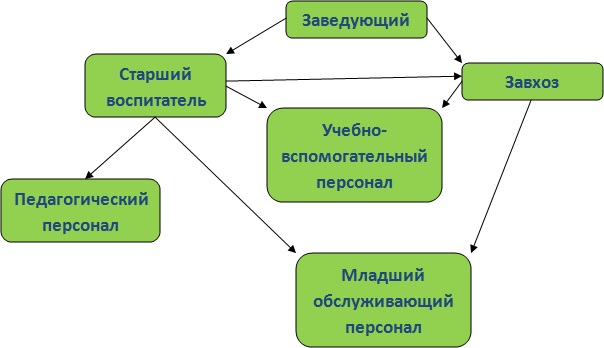 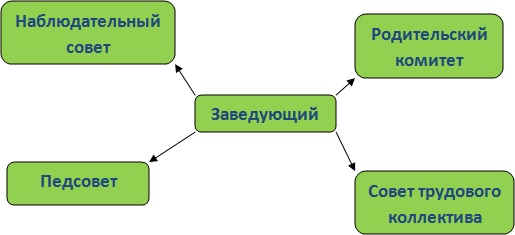 